Omnibus-Kfz-PLUS von DittmeierDittmeier weitet Versicherungsschutz auf Risiken wie Unterschlagung, Großschaden, Bergung und mittelbaren Blitzeinschlag ausDittmeier sichert Busunternehmen mit Omnibus-Kfz-PLUS jetzt noch umfassender abVersicherungsschutz erweitert für Risiken, die gewöhnlich nicht versichert sind: Unterschlagung, Großschaden/Krise, Bergung/Abschleppen und mittelbarer BlitzeinschlagWürzburg, 7. November 2016 – Die Dittmeier Versicherungsmakler GmbH - Spezial-Versicherungsmakler für Omnibusunternehmen – erweitert mit Omnibus-Kfz-PLUS den Versicherungsschutz auf Risiken, die üblicherweise nicht versichert sind: Unterschlagung, Großschaden/Krise, Bergung/Abschleppen und mittelbarer Blitzeinschlag. "Unabhängig davon, ob die Omnibusse über uns bei Allianz, HDI-Gerling, HDNA, Kravag/R+V, Signal-Iduna/VdK, Berkley, Versicherungskammer Bayern oder ERGO versichert sind, bieten wir den Busunternehmen exklusiv über Dittmeier den erweiterten Versicherungsschutz, der bisher von keiner Versicherung in dieser Form angeboten wird", erläutert Thomas Dittmeier, Geschäftsführer der Dittmeier Versicherungsmakler GmbH. Risiko: UnterschlagungDie Kfz-Kaskoversicherung schützt nicht gegen jede beliebige Art von Schäden. So ist zum Beispiel Diebstahl versichert, Unterschlagung jedoch nicht. Der neuartige Versicherungsschutz von Dittmeier bietet ab sofort eine gute Absicherung für wichtige Bereiche der Unterschlagung. Unterschlagung durch Mitarbeiter, Abschleppdienste und Reparaturfirmen (besonders im Ausland) ist für alle über Dittmeier versicherten Busse automatisch ohne Mehrkosten mitversichert.Risiko: Großschaden und KriseSind Fahrgäste im Linien- oder Reiseverkehr von einem Krisenfall wie einem schlimmen Unfall, Unglück oder einer Naturkatastrophe mit unvorhersehbaren Folgen betroffen, stehen Busunternehmer oder Reiseveranstalter im Fokus. Für das Krisenmanagement sind Profis gefragt. Notrufzentralen, Rettungsdienste, Versicherungen, psychologische Betreuung und Medieninformationen müssen koordiniert werden. Dabei stellt sich die Frage, wer– neben allen menschlichen Aspekten – die Kosten trägt. Der einzigartige Versicherungsschutz von Dittmeier bietet hier automatisch folgende Leistungen: Krisen-PR, Telefon-Hotline, Telefonservice aktiv, Assistance.Risiko: Bergen und AbschleppenDas Bergen und Abschleppen eines Busses nach einem größeren Busunfall sind meist nur unzureichend versichert, denn die Entschädigung der Versicherung ist auf den Wiederbeschaffungswert begrenzt. Im Falle eines Totalschadens bleiben Busbetriebe daher oft auf den Kosten für das Abschleppen und Bergen sitzen. Abhilfe schafft hier die Sonderleistung von Dittmeier. Jeder Dittmeier-Bus-Kunde hat dieses Leistungsversprechen. Voraussetzung ist lediglich eine bestehende Kfz-Vollkaskoversicherung über Dittmeier, unabhängig bei welcher Versicherung.Risiko: Mittelbarer BlitzeinschlagEin Blitzschlag im Sinne der Versicherungsbedingungen liegt nur dann vor, wenn der Blitz unmittelbar den Bus beschädigt. Wird er dagegen nur mittelbar übertragen, wie beispielsweise durch Einschlag ins Erdreich und überträgt sich dann auf die Elektrik des Busses und zerstört diese, leistet die Versicherung nicht. Über die Sonderlösung von Dittmeier sind nun auch solche Schäden versichert. Diese Kurzdarstellung stellt auszugsweise die versicherten Leistungen dar. Die genauen Inhalte regelt ein Rahmenvertrag, den Dittmeier für alle seine Kunden abgeschlossen hat.Zeichen: 3.461BildThomas Dittmeier ist Geschäftsführer der Dittmeier Versicherungsmakler GmbH für Omnibusunternehmen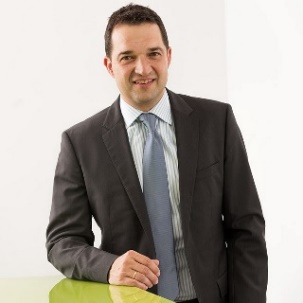 Bildquelle: Dittmeier VersicherungsmaklerDownload: http://www.ahlendorf-news.com/media/news/images/Dittmeier-Thomas.jpgÜber die Dittmeier Versicherungsmakler GmbHDer Spezial-Versicherungsmakler für Omnibusunternehmen mit Sitz in Würzburg ist seit 1989 als unabhängiger Versicherungsexperte für die Busbranche tätig. 41 Mitarbeiter/-innen betreuen über 800 Busunternehmen mit rund 10.000 Bussen.Dittmeier bietet dank seiner Marktposition und Durchsetzungskraft gegenüber den großen deutschen Versicherern dauerhaft günstige Prämien, außerdem Schadensmanagement, Unfall-Analysen, unabhängige Beratung, umfangreiche Zusatzleistungen und die branchenweit einmalige Omnibusbetrieb-Komplett-Versicherung.Dittmeier wird von vielen Landesverbänden des Bundesverbands Deutscher Omnibusunternehmer e.V. (bdo) empfohlen.Dittmeier GmbHKaiserstr. 2397070 WürzburgFon +49 (0) 931 98 00 70 – 0Fax +49 (0) 931 98 00 70 – 20info@dittmeier.dewww.dittmeier.dePressekontaktahlendorf communicationMandy AhlendorfFon +49 8151 9739098ma@ahlendorf-communication.comVeröffentlichung honorarfrei, Belegexemplar erbeten